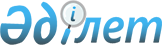 Көксу ауданы мәслихатының 2010 жылғы 22 желтоқсандағы "Көксу ауданының 2011-2013 жылдарға арналған аудандық бюджеті туралы N 48-2 шешіміне өзгерістер мен толықтырулар енгізу туралы
					
			Күшін жойған
			
			
		
					Алматы облысы Көксу аудандық мәслихатының 2011 жылғы 21 ақпандағы N 51-1 шешімі. Алматы облысының Әділет департаменті Көксу ауданының Әділет басқармасында 2011 жылы 28 ақпанда N 2-14-105 тіркелді. Күші жойылды - Алматы облысы Көксу аудандық мәслихатының 2013 жылғы 05 маусымдағы N 15-3 шешімімен      Ескерту. Күші жойылды - Алматы облысы Көксу аудандық мәслихатының 05.06.2013 N 15-3 шешімімен.      РҚАО ескертпесі.

      Мәтінде авторлық орфография және пунктуация сақталған.       

Қазақстан Республикасы Бюджет Кодексінің 104-бабының 5-тармағына және 109-бабының 5-тармағына, Қазақстан Республикасының "Қазақстан Республикасындағы жергілікті мемлекеттік басқару және өзін-өзі басқару туралы" Заңының 6-бабы 1-тармағының 1)-тармақшасына сәйкес Көксу ауданының мәслихаты ШЕШІМ ҚАБЫЛДАДЫ:



      1. Көксу ауданы мәслихатының 2010 жылғы 22 желтоқсандағы "Көксу ауданының 2011-2013 жылдарға арналған аудандық бюджеті туралы" N 48-2 шешіміне (2010 жылғы 30 желтоқсандағы нормативтік құқықтық актілерді мемлекеттік тіркеу тізілімінде 2-14-102 нөмірімен тіркелген, аудандық "Нұрлы Көксу" газетінде 2011 жылғы 14 қаңтардағы 2(57), 21 қаңтардағы (58), 28 қаңтардағы 4(59) нөмірлерінде жарияланған) төмендегідей өзгерістер мен толықтырулар енгізілсін:



      1 тармақтағы:



      1) "Кірістер" "3019999" саны "3014980" санына ауыстырылсын, оның ішінде:

      "трансферттердің түсімдері" "905345" саны "2946001" санына ауыстырылсын;

      "субвенциялар" "2045675" деген жол алынып тасталсын.



      2) "Шығындар" "2984999" саны "3003490" санына ауыстырылсын.



      3) таза бюджеттік кредит беру "36972" саны "36797" санына ауыстырылсын, оның ішінде:

      бюджеттік кредиттер "38278" саны "38103" санына ауыстырылсын.



      5) бюджет тапшылығы "-36972" саны "-60307" санына ауыстырылсын.



      6) бюджет тапшылығын қаржыландыру "36972" саны "60307" санына ауыстырылсын.



      3 тармақтағы:

      Жалпы сипаттағы мемлекеттік қызметтерге "178686" саны "187286" санына ауыстырылсын;

      Білім беруге "2066113" саны "2076113" санына ауыстырылсын;

      Ауыл, су, орман, балық шаруашылығы, ерекше қорғалатын табиғи аумақтар, қоршаған ортаны және жануарлар дүниесін қорғау, жер қатынастарына "83523" саны "82421" санына ауыстырылсын;

      төмендегі жолмен толықтырылсын:

      "трансферттер" "993" саны.



      2. Көрсетілген шешімнің 1-қосымшасы осы шешімнің 1-қосымшасына сәйкес жаңа редакцияда баяндалсын.



      3. Көрсетілген шешімнің 2-қосымшасы осы шешімнің 2-қосымшасына сәйкес жаңа редакцияда баяндалсын.



      4. Осы шешім 2011 жылғы 1 қаңтардан бастап қолданысқа енеді.      Аудан мәслихатының

      хатшысы                                    Б. Қисметов      КЕЛІСІЛДІ:      Көксу ауданының экономика,

      бюджеттік жоспарлау және

      кәсіпкерлік бөлімінің бастығы              Ә.Б. Әмірсейітова

      2011 жылғы 21 ақпан

Көксу ауданы мәслихатының

2011 жылғы 21 ақпандағы

Көксу ауданы мәслихатының

2010 жылғы 22 желтоқсандағы

"Көксу ауданының 2011-2013

жылдарға арналған аудандық

бюджеті туралы" N 48-2

шешіміне өзгерістер мен

толықтырулар енгізу

туралы" N 51-1 шешіміне

1 қосымшаКөксу ауданы мәслихатының

2010 жылғы 22 желтоқсандағы

"Көксу ауданының 2011-2013

жылдарға арналған аудандық

бюджеті туралы" N 48-2

шешіміне бекітілген

1 қосымша 

Көксу ауданының 2011 жылға арналған аудандық бюджеті

Көксу ауданы мәслихатының

2011 жылғы 21 ақпандағы

Көксу ауданы мәслихатының

2010 жылғы 22 желтоқсандағы

"Көксу ауданының 2011-2013

жылдарға арналған аудандық

бюджеті туралы" N 48-2

шешіміне өзгерістер мен

толықтырулар енгізу

туралы" N 51-1 шешіміне

2 қосымшаКөксу ауданы мәслихатының

2010 жылғы 22 желтоқсандағы

"Көксу ауданының 2011-2013

жылдарға арналған аудандық

бюджеті туралы" N 48-2

шешіміне бекітілген

2 қосымша 

2011-2013 жылдарға арналған бюджеттік инвестициялық жобалар

тізімі
					© 2012. Қазақстан Республикасы Әділет министрлігінің «Қазақстан Республикасының Заңнама және құқықтық ақпарат институты» ШЖҚ РМК
				СанатыСанатыСанатыСанатыСомасы

(мың

теңге)СыныпСыныпСыныпСомасы

(мың

теңге)Iшкi сыныпIшкi сыныпСомасы

(мың

теңге)А Т А У ЫСомасы

(мың

теңге)I.Кірістер30149801Салықтық түсімдер6040404Меншікке салынатын салықтар489571Мүлікке салынатын салықтар154103Жер салығы58324Көлік құралдарына салынатын салық237155Бірыңғай жер салығы400005Тауарларға, жұмыстарға және қызметтерге салынатын ішкі салықтар70652Акциздер27903Табиғи және басқа ресурстарды пайдаланғаны үшін түсетін түсімдер804Кәсiпкерлiк және кәсiби қызметтi жүргiзгенi үшiн алынатын алымдар39855Ойын бизнесіне салық21008Заңдық мәнді іс-әрекеттерді жасағаны және (немесе) оған уәкілеттігі бар мемлекеттік органдар немесе лауазымды адамдар құжаттар бергені үшін алынатын міндетті төлемдер43821Мемлекеттік баж43822Салықтық емес түсiмдер747501Мемлекеттік меншiктен түсетiн кірістер13751Мемлекеттік кәсіпорындардың таза кірісі бөлігінің түсімдері3Мемлекет меншігіндегі акциялардың мемлекеттік пакеттеріне дивидендтер305Мемлекет меншігіндегі мүлікті жалға беруден түсетін кірістер134504Мемлекеттік бюджеттен қаржыландырылатын, сондай-ақ Қазақстан Республикасы Ұлттық Банкінің бюджетінен (шығыстар сметасынан) ұсталатын және қаржыландырылатын мемлекеттік мекемелер салатын айыппұлдар, өсімпұлдар, санкциялар, өндіріп алулар60001Мұнай секторы ұйымдарынан түсетін түсімдерді қоспағанда, мемлекеттік бюджеттен қаржыландырылатын, сондай-ақ Қазақстан Республикасы Ұлттық Банкінің бюджетінен (шығыстар сметасынан) ұсталатын және қаржыландырылатын мемлекеттік мекемелер салатын айыппұлдар, өсімпұлдар, санкциялар, өндіріп алулар600006Басқа да салықтық емес түсімдер1001Басқа да салықтық емес түсімдер1003Негiзгi капиталды сатудан түсетiн түсiмдер110003Жерді және материалдық емес активтерді сату11001Жерді сату10002Материалдық емес активтерді сату1004Трансферттердің түсімдері294600102Мемлекеттiк басқарудың жоғары тұрған органдарынан түсетiн трансферттер29460012Облыстық бюджеттен түсетiн трансферттер2946001Функционалдық топФункционалдық топФункционалдық топФункционалдық топФункционалдық топСомасы

(мың теңге)Кіші функцияКіші функцияКіші функцияКіші функцияСомасы

(мың теңге)Бюджеттік бағдарламалардың әкімшісіБюджеттік бағдарламалардың әкімшісіБюджеттік бағдарламалардың әкімшісіСомасы

(мың теңге)БағдарламаБағдарламаСомасы

(мың теңге)А Т А У ЫСомасы

(мың теңге)II. Шығындар300349001Жалпы сипаттағы мемлекеттік қызметтер көрсету1872861Мемлекеттiк басқарудың жалпы функцияларын орындайтын өкiлдi, атқарушы және басқа органдар160987112Аудан (облыстық маңызы бар қала) мәслихатының аппараты12629001Аудан (облыстық маңызы бар қала) мәслихатының қызметін қамтамасыз ету жөніндегі қызметтер12479003Мемлекеттік органдардың күрделі шығыстары150122Аудан (облыстық маңызы бар қала) әкiмінің аппараты65789001Аудан (облыстық маңызы бар қала) әкімінің қызметін қамтамасыз ету жөніндегі қызметтер46539003Мемлекеттік органдардың күрделі шығыстары19250123Қаладағы аудан, аудандық маңызы бар қала, кент, ауыл (село), ауылдық (селолық) округ әкімінің аппараты82569001Қаладағы аудан, аудандық маңызы бар қаланың, кент, ауыл (село), ауылдық (селолық) округ әкімінің қызметін қамтамасыз ету жөніндегі қызметтер76769022Мемлекеттік органдарды күрделі шығыстары58002Қаржылық қызмет9008452Ауданның (облыстық маңызы бар қаланың) қаржы бөлімі9008001Аудандық бюджетті орындау және коммуналдық меншікті (облыстық маңызы бар қала) саласындағы мемлекеттік саясатты іске асыру жөніндегі қызметтер8594003Салық салу мақсатында мүлікті бағалауды жүргізу4145Жоспарлау және статистикалық қызмет17291476Ауданның (облыстық маңызы бар қаланың) экономика, бюджеттік жоспарлау және кәсіпкерлік бөлімі17291001Экономикалық саясатты, мемлекеттік жоспарлау жүйесін қалыптастыру және дамыту және ауданды (облыстық маңызы бар қаланы) басқару және кәсіпкерлік саласындағы мемлекеттік саясатты іске асыру жөніндегі қызметтер14791003Мемлекеттік органдардың күрделі шығыстары250002Қорғаныс861791Әскери мұқтаждар1087122Аудан (облыстық маңызы бар қала) әкімінің аппараты1087005Жалпыға бірдей әскери міндетті атқару шеңберіндегі іс-шаралар10872Төтенше жағдайлар жөніндегі жұмыстарды ұйымдастыру85092122Аудан (облыстық маңызы бар қала) әкімінің аппараты85092006Аудан (облыстық маңызы бар қала) ауқымындағы төтенше жағдайлардың алдын алу және оларды жою84861007Аудандық ( қалалық) ауқымдағы дала өрттерінің, сондай-ақ мемлекеттік өртке қарсы қызмет органдары құрылмаған елді мекендерде өрттердің алдын алу және оларды сөндіру жөніндегі іс-шаралар23103Қоғамдық тәртіп, қауіпсіздік, құқықтық, сот, қылмыстық-атқару қызметі16181Құқық қорғау қызметі1618458Ауданның (облыстық маңызы бар қаланың) тұрғын үй-коммуналдық шаруашылығы, жолаушылар көлігі және автомобиль жолдары бөлімі1618021Елді мекендерде жол жүрісі қауіпсіздігін қамтамасыз ету161804Бiлiм беру20761131Мектепке дейінгі тәрбие және оқыту470658471Ауданның (облыстық маңызы бар қаланың) білім, дене шынықтыру және спорт бөлімі470658003Мектепке дейінгі тәрбие ұйымдарының қызметін қамтамасыз ету4706582Бастауыш, негізгі орта және жалпы орта білім беру1396113123Қаладағы аудан, аудандық маңызы бар қала, кент, ауыл (село), ауылдық (селолық) округ әкімінің аппараты1410005Ауылдық (селолық) жерлерде балаларды мектепке дейін тегін алып баруды және кері алып келуді ұйымдастыру1410471Ауданның (облыстық маңызы бар қаланың) білім, дене шынықтыру және спорт бөлімі1394703004Жалпы білім беру1376281005Балалар мен жеткіншектерге қосымша білім беру184229Білім беру саласындағы өзге де қызметтер209342466Ауданның (облыстық маңызы бар қаланың) сәулет, қала құрылысы және құрылыс бөлімі172100037Білім беру объектілерін салу және реконструкциялау172100471Ауданның (облыстық маңызы бар қаланың) білім, дене шынықтыру және спорт бөлімі37242008Ауданның (облыстық маңызы бар қаланың) мемлекеттік білім беру мекемелерінде білім беру жүйесін ақпараттандыру8828009Ауданның (облыстық маңызы бар қаланың) мемлекеттік білім беру мекемелер үшін оқулықтар мен оқу-әдістемелік кешендерді сатып алу және жеткізу14500010Аудандық (қалалық) ауқымдағы мектеп олимпиадаларын және мектептен тыс іс-шараларды өткізу1426020Жетім баланы (жетім балаларды) және ата-аналарының қамқорынсыз қалған баланы (балаларды) күтіп ұстауға асыраушыларына ай сайынғы ақшалай қаражат төлемдері8316023Үйде оқытылатын мүгедек балаларды жабдықпен, бағдарламалық қамтыммен қамтамасыз ету417206Әлеуметтік көмек және әлеуметтік қамсыздандыру1319222Әлеуметтiк көмек119749451Ауданның (облыстық маңызы бар қаланың) жұмыспен қамту және әлеуметтік бағдарламалар бөлімі119749002Еңбекпен қамту бағдарламасы21649004Ауылдық жерлерде тұратын денсаулық сақтау, білім беру, әлеуметтік қамтамасыз ету, мәдениет және спорт мамандарына отын сатып алуға Қазақстан Республикасының заңнамасына сәйкес әлеуметтік көмек көрсету9828005Мемлекеттік атаулы әлеуметтік көмек6853006Тұрғын үй көмегі17245007Жергілікті өкілетті органдардың шешімі бойынша мұқтаж азаматтардың жекелеген топтарына әлеуметтік көмек5880010Үйден тәрбиеленіп оқытылатын мүгедек балаларды материалдық қамтамасыз ету2601014Мұқтаж азаматтарға үйде әлеуметтік көмек көрсету1475101618 жасқа дейінгі балаларға мемлекеттік жәрдемақылар37346017Мүгедектерді оңалту жеке бағдарламасына сәйкес, мұқтаж мүгедектерді міндетті гигиеналық құралдарымен қамтамасыз етуге және ымдау тілі мамандарының, жеке көмекшілердің қызмет көрсету35969Әлеуметтiк көмек және әлеуметтiк қамтамасыз ету салаларындағы өзге де қызметтер12173451Ауданның (облыстық маңызы бар қаланың) жұмыспен қамту және әлеуметтік бағдарламалар бөлімі12173001Жергілікті деңгейде халық үшін әлеуметтік бағдарламаларды жұмыспен қамтуды қамтамасыз етуді іске асыру саласындағы мемлекеттік саясатты іске асыру жөніндегі қызметтер10589011Жәрдемақыларды және басқа да әлеуметтік төлемдерді есептеу, төлеу мен жеткізу бойынша қызметтерге ақы төлеу1284021Мемлекеттік органдардың күрделі шығыстары30007Тұрғын үй-коммуналдық шаруашылық1932261Тұрғын үй шаруашылығы27301466Ауданның (облыстық маңызы бар қаланың) сәулет, қала құрылысы және құрылыс бөлімі27301003Мемлекеттік коммуналдық тұрғын үй қорының тұрғын үй құрылысы 24837004Инженерлік коммуникациялық инфрақұрылымды дамыту және жайластыру24642Коммуналдық шаруашылық134038458Ауданның (облыстық маңызы бар қаланың) тұрғын үй-коммуналдық шаруашылығы, жолаушылар көлігі және автомобиль жолдары бөлімі134038012Сумен жабдықтау және су бөлу жүйесінің қызмет етуі1605028Коммуналдық шаруашылығын дамыту16000029Сумен жабдықтау жүйесін дамыту1164333Елді мекендерді көркейту31887123Қаладағы аудан, аудандық маңызы бар қала, кент, ауыл (село), ауылдық (селолық) округ әкімінің аппараты31887008Елді мекендердегі көшелерді жарықтандыру11272009Елді мекендердің санитариясын қамтамасыз ету4698011Елді мекендерді абаттандыру мен көгалдандыру1591708Мәдениет, спорт, туризм және ақпараттық кеңістік703101Мәдениет саласындағы қызмет41131478Ауданның (облыстық маңызы бар қаланың) ішкі саясат, мәдениет және тілдерді дамыту бөлімі41131009Мәдени - демалыс жұмысын қолдау411312Спорт2508471Ауданның (облыстық маңызы бар қаланың) білім, дене шынықтыру және спорт бөлімі2508014Аудандық (облыстық маңызы бар қалалық) деңгейде спорттық жарыстар өткізу792015Әртүрлі спорт түрлері бойынша аудан (облыстық маңызы бар қала) құрама командаларының мүшелерін дайындау және олардың облыстық спорт жарыстарына қатысуы17163Ақпараттық кеңiстiк18743478Ауданның (облыстық маңызы бар қаланың) ішкі саясат, мәдениет және тілдерді дамыту бөлімі18743005Газеттер мен журналдар арқылы мемлекеттік ақпараттық саясат жүргізу жөніндегі қызметтер4425007Аудандық (қалалық) кітапханалардың жұмыс істеуі13648008Мемлекеттік тілді және Қазақстан халықтарының басқа да тілдерін дамыту6709Мәдениет, спорт, туризм және ақпараттық кеңістікті ұйымдастыру жөніндегі өзге де қызметтер7928478Ауданның (облыстық маңызы бар қаланың) ішкі саясат, мәдениет және тілдерді дамыту бөлімі7928001Ақпаратты, мемлекеттілікті нығайту және азаматтардың әлеуметтік сенімділігін қалыптастыру саласында жергілікті деңгейде мемлекеттік саясатты іске асыру жөніндегі қызметтер7614004Жастар саясаты саласындағы өңірлік бағдарламаларды iске асыру31410Ауыл, су, орман, балық шаруашылығы, ерекше қорғалатын табиғи аумақтар, қоршаған ортаны және жануарлар дүниесін қорғау, жер қатынастары824211Ауыл шаруашылығы20893474Ауданның (облыстық маңызы бар қаланың) ауыл шаруашылығы және ветеринария бөлімі14922001Жергілікті деңгейде ауыл шаруашылығы және ветеринария саласындағы мемлекеттік саясатты іске асыру жөніндегі қызметтер11656007Қаңғыбас иттер мен мысықтарды аулауды және жоюды ұйымдастыру660008Алып қойылатын және жойылатын ауру жануарлардың, жануарлардан алынатын өнімдер мен шикізаттың құнын иелеріне өтеу1450011Жануарлардың энзоотиялық аурулары бойынша ветеринариялық іс-шараларды жүргізу1156476Ауданның (облыстық маңызы бар қаланың) экономика, бюджеттік жоспарлау және кәсіпкерлік бөлімі5971099Республикалық бюджеттен берілетін нысаналы трансферттер есебінен ауылдық елді мекендер саласының мамандарын әлеуметтік қолдау шараларын іске асыру59716Жер қатынастары5273463Ауданның (облыстық маңызы бар қаланың) жер қатынастары бөлімі5273001Аудан (облыстық маңызы бар қала) аумағында жер қатынастарын реттеу саласындағы мемлекеттік саясатты іске асыру жөніндегі қызметтер52739Ауыл, су, орман, балық шаруашылығы және қоршаған ортаны қорғау мен жер қатынастары саласындағы өзге де қызметтер56255474Ауданның (облыстық маңызы бар қаланың) ауыл шаруашылығы және ветеринария бөлімі56255013Эпизоотияға қарсы іс-шаралар жүргізу5625511Өнеркәсіп, сәулет, қала құрылысы және құрылыс қызметі70562Сәулет, қала құрылысы және құрылыс қызметі7056466Ауданның (облыстық маңызы бар қаланың) сәулет, қала құрылысы және құрылыс бөлімі7056001Құрылыс, облыс қалаларының, аудандарының және елді мекендерінің сәулеттік бейнесін жақсарту саласындағы мемлекеттік саясатты іске асыру және ауданның (облыстық маңызы бар қаланың) аумағын оңтайлау және тиімді қала құрылыстық игеруді қамтамасыз ету жөніндегі қызметтер705612Көлік және коммуникация1406451Автомобиль көлігі140645123Қаладағы аудан, аудандық маңызы бар қала, кент, ауыл (село), ауылдық (селолық) округ әкімінің аппараты2000013Аудандық маңызы бар қалаларда, кенттерде, ауылдарда (селоларда), ауылдық (селолық) округтерде автомобиль жолдарының жұмыс істеуін қамтамасыз ету2000458Ауданның (облыстық маңызы бар қаланың) тұрғын үй-коммуналдық шаруашылығы, жолаушылар көлігі және автомобиль жолдары бөлімі138645023Автомобиль жолдарының жұмыс істеуін қамтамасыз ету13864513Басқалар257219Басқалар25721451Ауданның (облыстық маңызы бар қаланың) жұмыспен қамту және әлеуметтік бағдарламалар бөлімі2028022"Бизнестің жол картасы-2020" бағдарламасы шеңберінде жеке кәсіпкерлікті қолдау2028452Ауданның (облыстық маңызы бар қаланың) қаржы бөлімі1380012Ауданның (облыстық маңызы бар қаланың) жергілікті атқарушы органының резерві1380458Ауданның (облыстық маңызы бар қаланың) тұрғын үй-коммуналдық шаруашылығы, жолаушылар көлігі және автомобиль жолдары бөлімі5196001Жергілікті деңгейде тұрғын үй-коммуналдық шаруашылығы, жолаушылар көлігі және автомобиль жолдары саласындағы мемлекеттік саясатты іске асыру жөніндегі қызметтер4996013Мемлекеттік органдардың күрделі шығыстары200471Ауданның (облыстық маңызы бар қаланың) білім, дене шынықтыру және спорт бөлімі17117001Білім, дене шынықтыру және спорт бөлімі қызметін қамтамасыз ету1711715Трансферттер9931Трансферттер993452Ауданның (облыстық) маңызы бар қаланың қаржы бөлімі993006Нысаналы пайдаланылмаған (толық пайдаланылмаған) трансферттерді қайтару993III.Таза бюджеттік кредит беру36797Бюджеттік кредиттер3810310Ауыл, су, орман, балық шаруашылығы, ерекше қорғалатын табиғи аумақтар, қоршаған ортаны және жануарлар дүниесін қорғау, жер қатынастары381031Ауыл шаруашылығы38103476Ауданның (облыстық маңызы бар қаланың) экономика, бюджеттік жоспарлау және кәсіпкерлік бөлімі38103004Ауылдық елді мекендердің әлеуметтік саласының мамандарын әлеуметтік қолдау шараларын іске асыру үшін бюджеттік кредиттер38103СанатыСанатыСанатыСанатыСомасы

(мың теңге)СыныпСыныпСыныпСомасы

(мың теңге)Ішкі сыныпІшкі сыныпСомасы

(мың теңге)А Т А У ЫСомасы

(мың теңге)5Бюджеттік кредиттерді өтеу130601Бюджеттік кредиттерді өтеу13061Мемлекеттік бюджеттен берілген бюджеттік

кредиттерді өтеу1306IV.Қаржы активтерімен операциялар

бойынша сальдо35000Қаржы активтерін сатып алу3500013Басқалар350009Басқалар35000452Ауданның (облыстық маңызы бар

қаланың) қаржы бөлімі35000014Заңды тұлғалардың жарғылық капиталын

қалыптастыру немесе ұлғайту35000V. Бюджет тапшылығы (профициті)-60307VI. Бюджет тапшылығын қаржыландыру

(профицитін пайдалану)603077Қарыздар түсімі3810301Мемлекеттік ішкі қарыздар381032Қарыз алу келісім-шарттары381038Бюджет қаражаттарының пайдаланылатын

қалдықтары2351001Бюджет қаражаты қалдықтары235101Бюджет қаражатының бос қалдықтары23510Функционалдық топФункционалдық топФункционалдық топФункционалдық топФункционалдық топСомасы

(мың теңге)Кіші функцияКіші функцияКіші функцияКіші функцияСомасы

(мың теңге)Бюджеттік бағдарламалардың әкімшісіБюджеттік бағдарламалардың әкімшісіБюджеттік бағдарламалардың әкімшісіСомасы

(мың теңге)БағдарламаБағдарламаСомасы

(мың теңге)А Т А У ЫСомасы

(мың теңге)Қарыздарды өтеу130616Қарыздарды өтеу13061Қарыздарды өтеу1306452Ауданның (облыстық маңызы бар қаланың)

қаржы бөлімі1306008Жергілікті атқарушы органның жоғары тұрған

бюджет алдындағы борышын өтеу1306Функционалдық топФункционалдық топФункционалдық топФункционалдық топФункционалдық топСомасы мың теңгеСомасы мың теңгеСомасы мың теңгеКіші функцияКіші функцияКіші функцияКіші функция2011 ж2012 ж2013 жБюджеттік бағдарламалардың әкімшісіБюджеттік бағдарламалардың әкімшісіБюджеттік бағдарламалардың әкімшісі2011 ж2012 ж2013 жБағдарламаБағдарлама2011 ж2012 ж2013 жА Т А У Ы2011 ж2012 ж2013 жИнвестициялық жобалар барлығы338314572897108351004Білім беру1721003000007100009Білім беру саласындағы өзге де

қызметтер172100300000710000466Ауданның (облыстық маңызы бар

қаланың) сәулет, қала құрылысы

және құрылыс бөлімі172100300000710000037Білім беру объектілерін салу

және реконструкциялау17210030000071000007Тұрғын үй-коммуналдық

шаруашылық1281112248073174051Тұрғын үй шаруашылығы21338100890207405466Ауданның (облыстық маңызы бар

қаланың) сәулет, қала құрылысы

және құрылыс бөлімі21338100890207405003Мемлекеттік коммуналдық тұрғын

үй қорының тұрғын үй құрылысы213384589022945004Инженерлік коммуникациялық

инфрақұрылымды дамыту және

жайластыру50000019Тұрғын үй салу550001344602Коммуналдық шаруашылық106773123917110000458Ауданның (облыстық маңызы бар

қаланың) тұрғын үй-коммуналдық

шаруашылығы, жолаушылар көлігі

және автомобиль жолдары бөлімі106773123917110000029Сумен жабдықтау жүйесін дамыту10677312391711000010Ауыл, су, орман, балық

шаруашылығы, ерекше қорғалатын

табиғи аумақтар, қоршаған

ортаны және жануарлар дүниесін

қорғау, жер қатынастары3810348090561051Ауыл шаруашылығы381034809056105476Ауданның (облыстық маңызы бар

қаланың) экономика, бюджеттік

жоспарлау және кәсіпкерлік

бөлімі381034809056105004Ауылдық елді мекендердің

әлеуметтік саласының мамандарын

әлеуметтік қолдау шараларын

іске асыру үшін бюджеттік

кредиттер381034809056105